大同大學餐廳膳食衛生檢查結果檢查時間:112年1月17日(星期二)上午0900-1100時檢查人員:連靜慧營養師、鄭凌憶經理缺失項目: 上週(1月13日)衛生檢查缺失複查，請參閱表1。上週(1月13日)衛生檢查缺失複查和改善狀況照片，請參閱表2。本週個別餐廳缺失統計表，請參閱表3。本週個別餐廳缺失照片，請參閱表4。本週熱藏食物中心溫度檢測照片記錄，請參閱記錄表5。表1. 上週缺失統計表表2.上週檢查缺失改善照片表3.本週個別餐廳缺失統計表表4.本週檢查缺失照片5.本週熱藏食物中心溫度檢測照片記錄敬陳總務長餐廳作業場所衛生管理複檢從業人員衛生管理複檢驗收及儲存衛生管理複檢其他複檢尚志真元氣滷味尚志小綿羊快餐尚志日膳食堂尚志壹而美冰箱內部不潔ok尚志OA咖啡茶飲經營欣聖自助餐/中央廚房庫房牆壁不潔(有黴菌)ok經營99早餐經營玉福滷味經營想點經營陳記櫃上不潔ok食物容器外需標示有效日期及食材名稱ok經營八方雲集陳記咖哩鐵板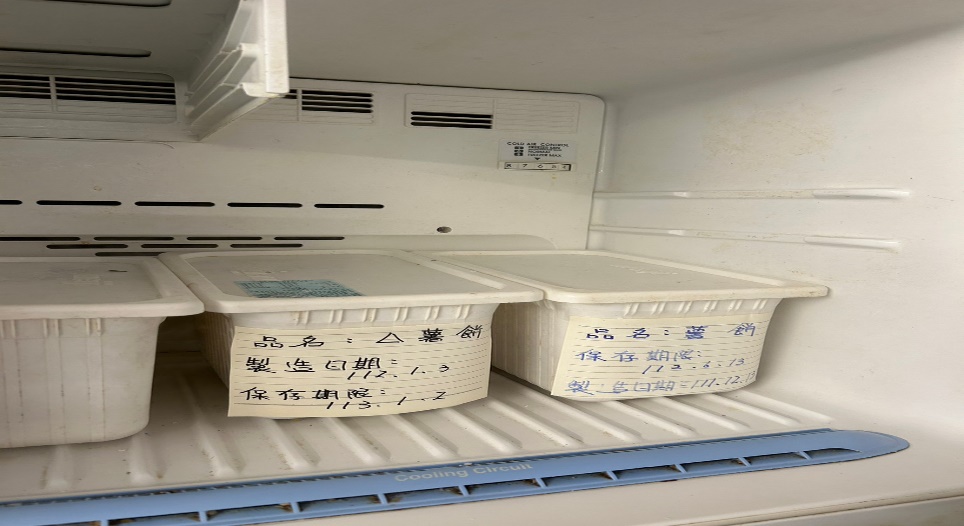 食物容器外需標示有效日期及食材名稱(已改善)欣聖自助餐/中央廚房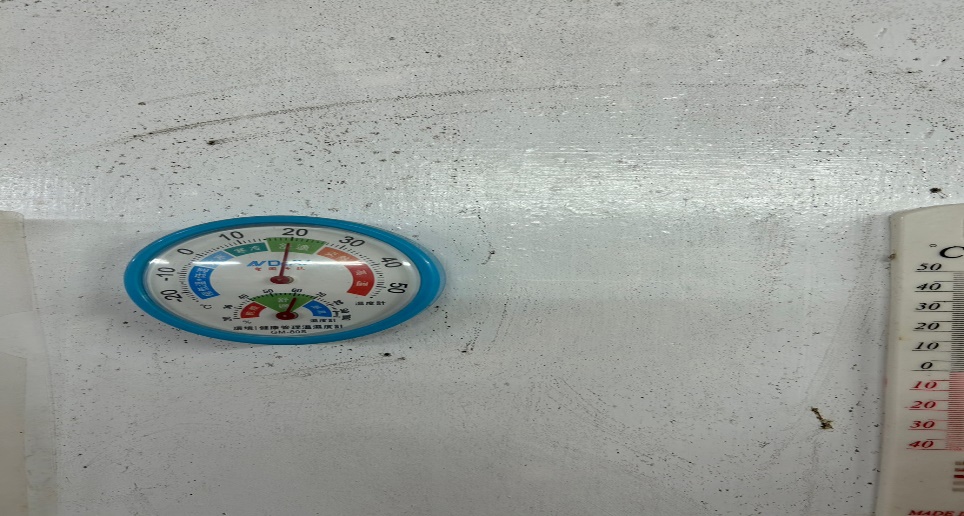 庫房牆壁不潔(已改善)壹而美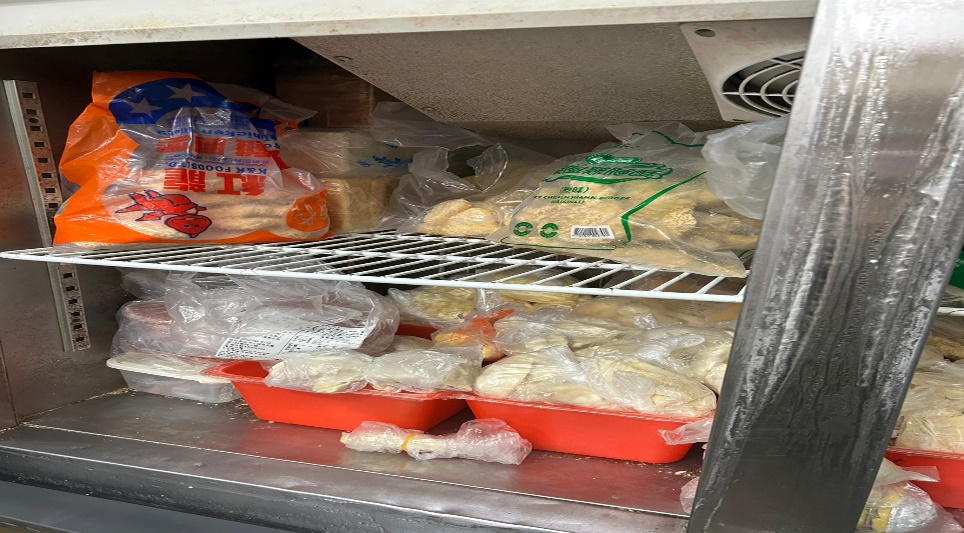 冰箱內部不潔(已改善)餐廳作業場所衛生管理從業人員衛生管理驗收及儲存衛生管理其他尚志真元氣滷味不可以用基因改造豆皮，已請攤商下架尚志小綿羊快餐尚志日膳食堂尚志壹而美早餐尚志OA咖啡茶飲經營欣聖自助餐/中央廚房冰箱內醬料需使用保鮮膜包覆經營99早餐(未營業)經營玉福滷味經營想點(未營業)經營陳記咖哩鐵板冷藏庫庫門不潔經營八方雲集(未營業)陳記咖哩鐵板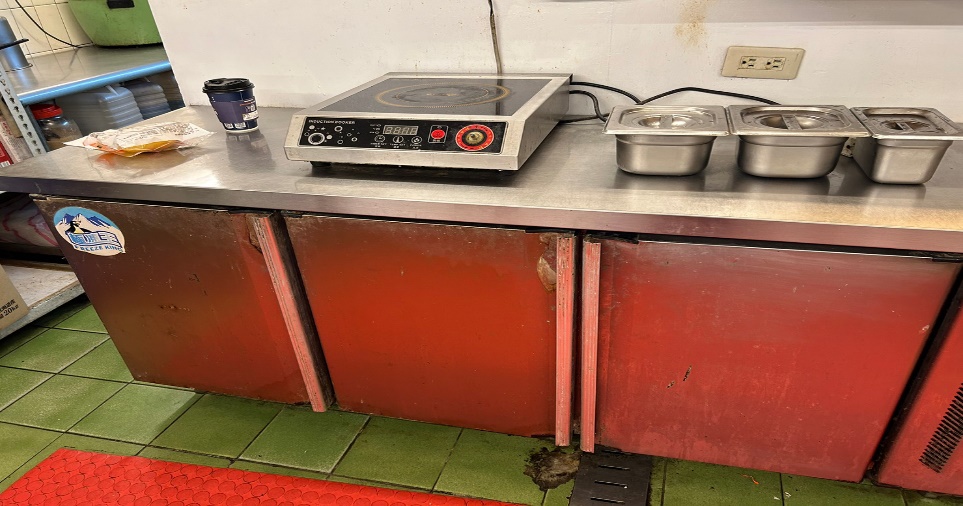 冷藏庫庫門不潔欣聖自助餐/中央廚房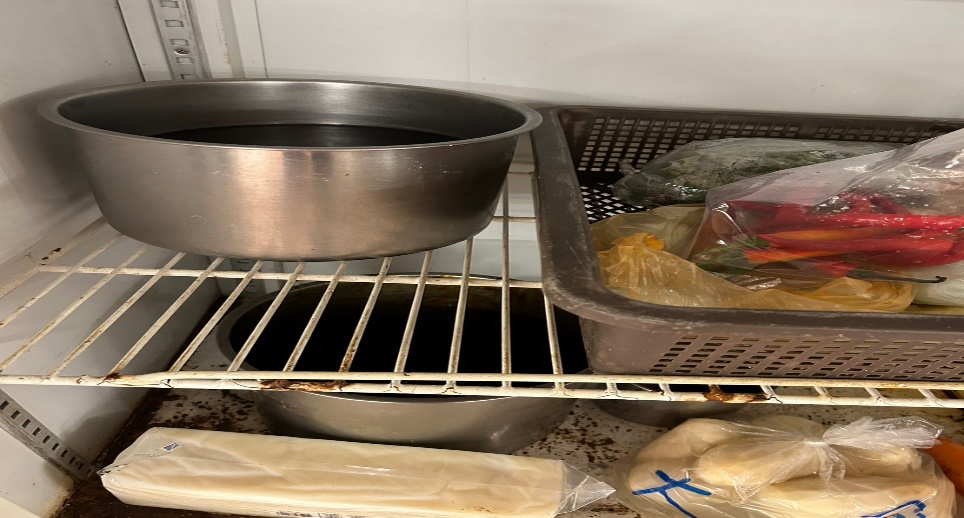 冰箱內醬料需使用保鮮膜包覆真元氣滷味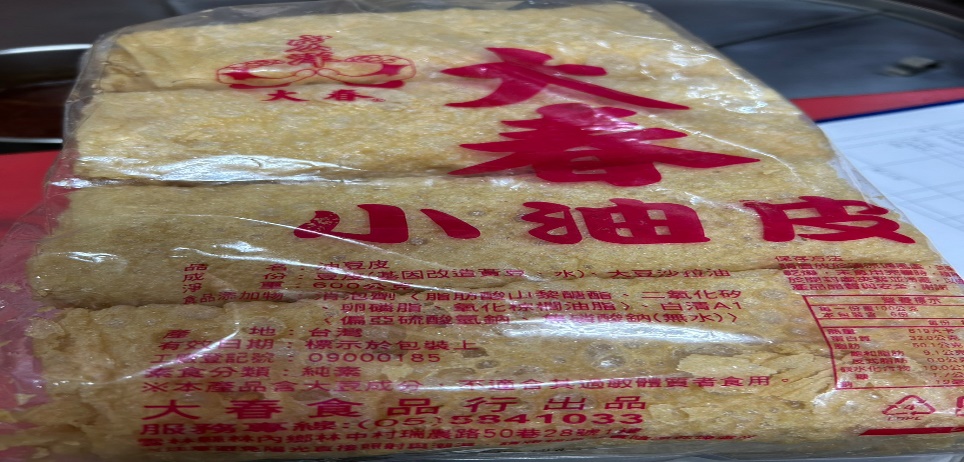 不可以用基因改造豆皮，已請攤商下架餐廳/菜餚照片中心溫度欣聖自助餐/中央廚房宮保雞丁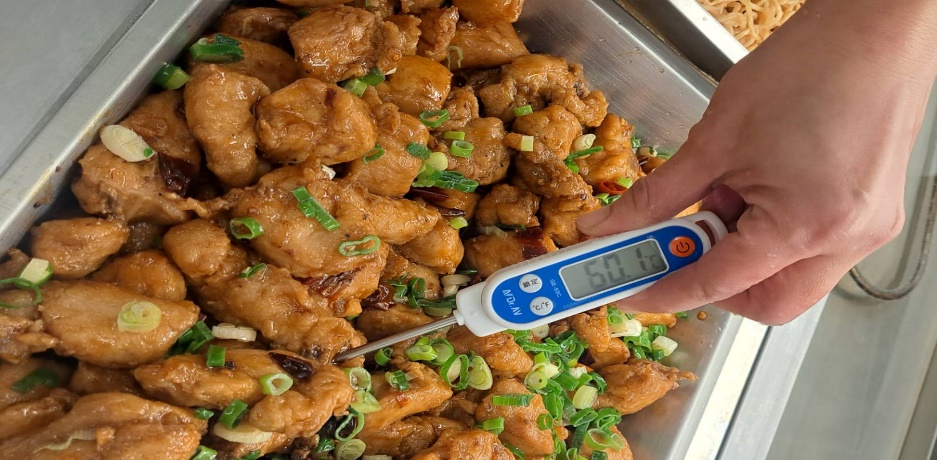 60.1℃ 承辦人總務處組長總務長